PhD Program Director Counselling Psychology cc:  Academic Advisor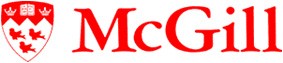 Educational and Counselling Psychology Counselling Psychology ProgramPhD and MA (Project) Student Annual ReportName:Level (e.g., PhD2):Year Reported:Supervisor(s):COURSES COMPLETED THIS YEAR1Course No.	Course Name	GradeCOMPETENCE 1: Interpersonal RelationshipsPlease indicate development during the past year in the areas of self-knowledge, knowledge of professional relationships, professional communications skills, and handling of difficult interactions. Discuss any rating of unsatisfactory on the Interim Assessment of Student Progress mid-semester evaluation and indicate progress in the areas identified.Satisfactory development in Interpersonal Relationships2:	YES 		NO 	COMPETENCE 2: EvaluationPlease indicate your development during the past in the domain of evaluation. Include courses in which evaluation was addressed, and information on assessments completed in practicum or internship.Satisfactory development in Evaluation:	YES 		NO 	COMPETENCE 3: Intervention MA ProjectEDPC 625/EDPC 626 Please indicate if you have completed these courses this year and the number of hours supervised intervention completed.PhDPRACTICUM (EDPC 782)1 In addition to listing the courses completed this year in this section, you many reference courses that are relevant to the development of a competency in other sections.2 Not every competency will be relevant in each year of a student’s program. A competency is rated unsatisfactory only when expected progress in that year (e.g. achievement of goals, maintaining ethical and professional conduct) in that year is not made. When a competency is rated as unsatisfactory, a letter from the supervisor indicating a plan for addressing the deficit must be attached. The letter must indicate specific actions for improvement with at timeline and the consequences of failing to take those actions. Letters must be submitted and co-signed by the Director of Training.If you have not yet applied for a practicum, please indicate the year in which you will apply.If you have applied for a practicum this year, please indicate the following:Sites to which you have applied:Sites to which you were invited for an interview: Sites that offered you a placement:Site selected:If you complete your practicum this year, please attach a copy of the site supervisor’s evaluation.INTERNSHIP (EDPC 795)If you have not yet applied for internship, please indicate the year in which you will apply.If you have applied for an internship this year, please indicate the following:Site(s) to which you have applied:Site(s) to which you were invited for an interview: Site(s) that offered you a placement:Site selected:Is it funded (Y/N):Is it APPIC accredited (Y/N): Is it APA accredited (Y/N): Is it CPA accredited (Y/N):Does it conform to CDSPP guidelines (Y/N): Will you hold 2 Half-Year Internships (Y/N): Will it be Full or Part-Time:If you completed your internship this year, please attach a copy of your site supervisor’s evaluation.ISSUES OF DIVERSITYPlease indicate any seminars given or attended, job talks, workshops, conference presentations, course work, or clinical work related to development in diversity.Satisfactory development in Intervention:	YES 		NO 	COMPETENCE 4: ResearchRESEARCH SKILL DEVELOPMENTDescribe any research projects on which you have been involved this year. Indicate the person(s) with whom you collaborated, your contribution to the project and the skills that you developed.CONFERENCESList conference presentations given and conference proposals currently under review. Use APA format.MANUSCRIPTS/PUBLICATIONSList manuscripts to which you have contributed. Use APA format to indicate in preparation, in press, or published.AWARDS/FELLOWSHIPS RECEIVED (prizes, fellowships, travel grants etc.)Award Name	Agency	Dates	AmountCOMPREHENSIVE EXAMS Please highlight one of the following:Completed prior to this year:Completed this year (indicate the date of completion): Will be completed (indicate year):DISSERTATION PROPOSALIf you have not passed your colloquium, please describe progress on your dissertation proposal during the past year.If you successfully completed your colloquium this year, please indicate the following:Proposed dissertation title: Date of defense:Names of committee members:DISSERTATIONIf you have completed your colloquium, please indicate the progress on your dissertation relative to the following:Ethics approval:Data collection:Data analysis and interpretation:Chapter or manuscripts in progress or completed:Satisfactory development in Research:   YES 		NO 	COMPETENCE 5: Ethics and Professional ConductDiscuss any rating of unsatisfactory on the Interim Assessment of Student Progress mid- semester evaluation in the area of professional conduct r and indicate progress in this area.Indicate progress in attaining ethical approval for research projects.Indicate ratings on practicum or internship evaluations related to ethical conduct.Satisfactory development in Ethics and Professional Conduct:   YES	NO  COMPETENCE 6: ConsultationPlease indicate any courses taken (e.g. EDPC 720) or consultation projects in which you participated this year.Satisfactory development in Consultation:	YES 		NO 	COMPETENCE 7: SupervisionPlease indicate any courses taken (e.g. EDPC 780) or supervision done in practicum or internship settings this year.Satisfactory development in Supervision:	YES 		NO 	OTHER PROFESSIONAL DEVELOPMENTTEACHINGPlease include courses taught, teaching assistantships, or workshops given. Include supporting documentation such as course syllabi or teaching evaluations.PROFESSIONAL AFFILIATIONSPlease indicate the professional or research organizations/societies of which you are a member and any offices you hold in those organizations.SERVICE TO THE UNIVERSITYList and describe your role on any university, faculty, department, or program committees on which you have served. Include administrative contributions on research teams or labs.SERVICE TO THE PROFESSIONList and describe your role in any professional organization. Indicate participation in organization of conferences or seminars, or assisting in manuscript reviewing.GOALS AND OBJECTIVESPREVIOUS GOALSCut and paste the goals from your last annual report in this section.PROGRESS RELATIVE TO GOALSIndicate how you have achieved each of the goals from your last annual report in this section. If a goal is not achieved you must present compelling evidence for the failure to meet it. The issue of what is compelling is at the discretion of the supervisor with appeal to the director of training.RATING OF PROGRESS TOWARD GOALS Satisfactory		YES 		NO 	GOALS FOR THE NEXT ACADEMIC YEARIdentify professional, clinical research, and academic goals/objectives for the upcoming year. Include the following elements for each goal.Description of the goalTimeline for completionCompetency or competencies addressed in this goalSatisfactory progress toward goals1:	YES 		NO 	OVERALL EVALUATIONSTUDENTI am currently working an average of	hours per week outside the program2.I have prepared this report and, to the best of my knowledge, can state that it is accurate and complete. Student signature:	Date:SUPERVISORThe progress of this student is satisfactory as indicated by YES responses in the areas of Interpersonal Relationships, Evaluation, Intervention, Research, Ethics, Consultation, Supervision, Professional Development and Goal Achievement. .YES 		NO3 	Supervisor signature:	Date1 Progress toward goals is rated unsatisfactory when a goal is not reached. When students have failed to achieve a goal(s) and believe that extenuating circumstances explain this failure, they should present compelling evidence of the circumstance with the annual report to the supervisor. When goal achievement is rated as unsatisfactory, a letter from the supervisor indicating a plan for addressing the deficit must be attached. The letter must indicate specific actions for improvement and the consequences of failing to take those actions. Letters must be submitted and co-signed by the Director of Training.2 Outside the program is defined as employment that is not within the university (e.g. RA, TA, work is not outside the program) and not part of program requirements (e.g. a paid practicum or internship is not outside the program). 3 More than one unsatisfactory overall rating in an annual report is grounds for dismissal from the program.